TEZ İNCELEME VE DEĞERLENDİRME FORMUJÜRİ ÜYESİNİN Adı Soyadı: .…………………………………………………………………………………………………………………………………………Anabilim Dalı: ……………………………………………………………………………………………………………………………………..Üniversite ve Fakültesi: ……………………………………………………………………………………………………………………….Tarih: İmza:Bu form, Tez Savunma Sınavı’ndan sonra, Sınav Tutanağı ile birlikte Sağlık Bilimleri Enstitüsü Müdürlüğü’ne gönderilir.ÖĞRENCİ BİLGİLERİÖĞRENCİ BİLGİLERİÖĞRENCİ BİLGİLERİÖĞRENCİ BİLGİLERİAdı :Anabilim Dalı :Soyadı:Programı :Öğrenci No :Danışmanı :Statüsü: Y. Lisans      DoktoraTEZ BAŞLIĞISUNUMSUNUMTez başlığı çalışma konusunu açık ve yeterli olarak tanımlamakta mıdır?  Evet              Düzeltilmesi gerekir                  SUNUMSUNUMTez kolaylıkla okunup anlaşılıyor mu?   Evet             Kısmen Düzeltilmesi Gerekir      Yeniden yazılması gerekirSUNUMSUNUMTablo, şekil ve grafikler metin içinde kolaylıkla bulunabiliyor mu?  Evet              Düzeltilmesi gerekirSUNUMSUNUMKaynaklar Dizini         Doğru                                      Hatalı         Açıklayınız:BÜTÜNLÜKBÜTÜNLÜKTez bölümleri birbirlerine mantıksal ve analitik bir bütünlük ve akış içinde bağlanıyor mu?  Evet  Hayır         Açıklayınız:ÖZGÜNLÜK VEYARATICILIKÖZGÜNLÜK VEYARATICILIKAday,  sizce bu çalışma sonunda bilimsel araştırma yapma, bilgiye erişme, değerlendirme ve yorumlama yeteneği kazanmış mıdır?  Evet                        HayırDoktora tezleri ayrıca, aşağıda belirtilen niteliklerden en az birini sağlamalıdır.Bu tez çalışması:  Bilime yenilik getirmiştir.  Yeni bir bilimsel yöntem geliştirmiştir.  Bilinen bir yöntemi yeni bir alana uygulamıştır.GİRİŞ GİRİŞ Araştırmaya sebep olan problem tanımlanmıştır:  Evet             HayırProblemin çözümüne yönelik hipotezler açık olarak belirtilmiştir:   Evet             HayırGENEL BİLGİLER GENEL BİLGİLER Görüşlerinizi Tez Değerlendirme Kriterleri’ne uygun olarak belirtiniz:GEREÇ(BİREYLER) VE YÖNTEMGEREÇ(BİREYLER) VE YÖNTEMGörüşlerinizi Tez Değerlendirme Kriterleri’ne uygun olarak belirtiniz:BULGULARBULGULARGörüşlerinizi Tez Değerlendirme Kriterleri’ne uygun olarak belirtiniz:TARTIŞMATARTIŞMAGörüşlerinizi Tez Değerlendirme Kriterleri’ne uygun olarak belirtiniz:DİĞERDİĞERTez hakkında önemli gördüğünüz diğer hususları bu kısımda belirtebilirsiniz.SONUÇ    Tarafımdan incelenen bu tez,  Kabul edilebilir niteliktedir.  Ek süre verilerek düzeltilmesi gerekir.  Reddedilmesi gerekir.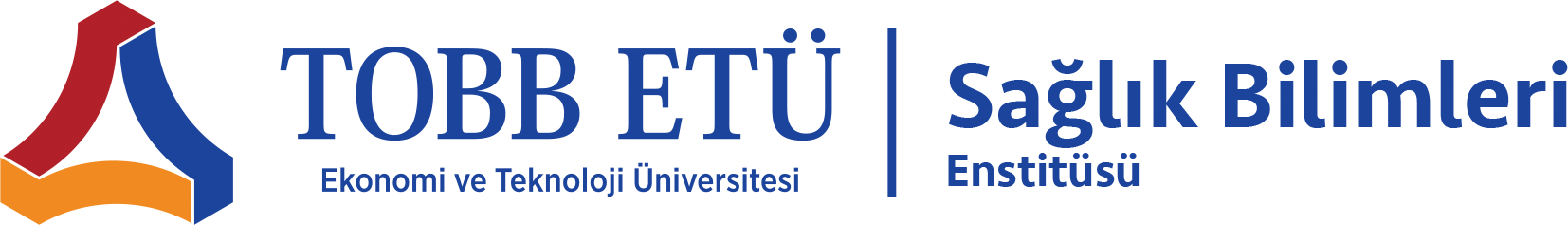 